Πάτρα 10-11-2014Αρ. πρωτ: 31ΠΡΟΣ:1. Αντιδήμαρχο Παιδείας και Αθλητισμού Δ. Πατρέων, κ. Α. Αθανασόπουλο2. Δ/νση Περιβάλλοντος Ενέργειας & Πρασίνου Δήμου ΠατρέωνΘΕΜΑ: Ευχαριστήρια επιστολή για το κλάδεμα των δέντρων στον προαύλιο χώρο του 52ου Δημοτικού ΣχολείουΜε το παρόν θέλουμε να ευχαριστήσουμε τον Αντιδήμαρχο κ. Αθανασόπουλο για την άμεση ανταπόκριση του στο αίτημα μας για κλάδεμα δέντρων στον προαύλιο χώρο του σχολείου μας, καθώς και το προσωπικό του Τμήματος Πρασίνου για την εξαιρετική δουλειά που πραγματοποίησαν με το κλάδεμα των δέντρων και τον καθαρισμό του προαύλιου χώρου του 52ου Δημοτικού Σχολείου.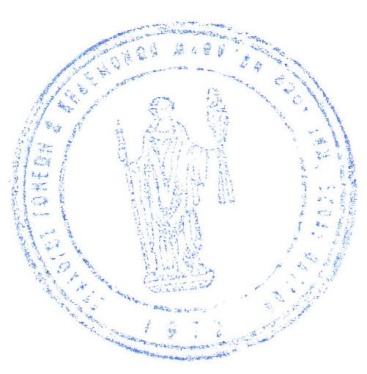 ΑΚΡΙΒΕΣ ΑΝΤΙΓΡΑΦΟ           Ο Πρόεδρος                                                          Η Γεν. Γραμματέας         Ν. Δεπούντης                                                             Χ. Γιαννοπολίτη        (6937272107)